Персональные данные выпускника:Ф.И.О: Носкова Екатерина Леонидовна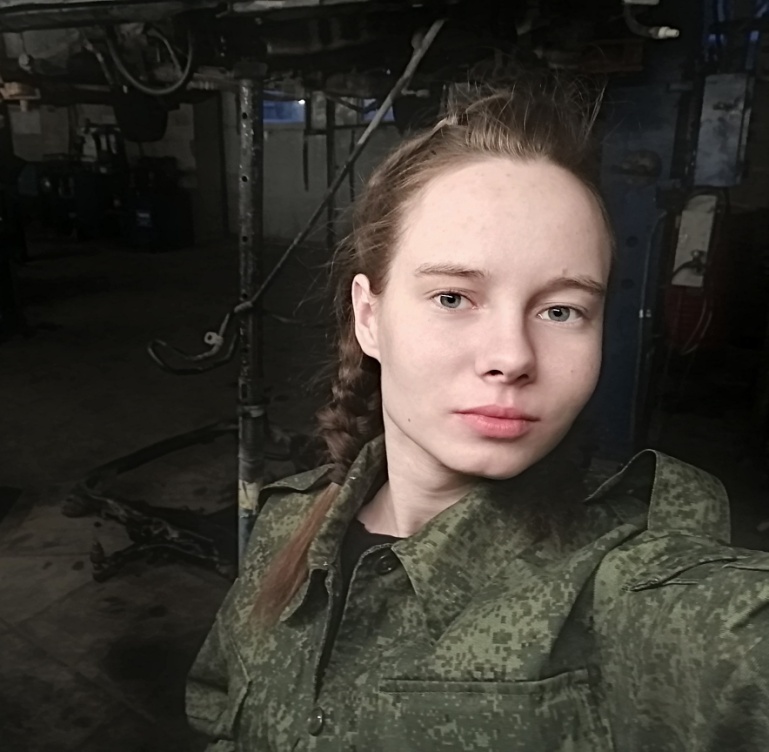 Дата рождения: 19.07.2000 г.Адрес проживания: Свердловская обл.,г. БогдановичМоб.телефон: +7(929)216-71-11Адрес электронной почты:MarkizDeSalim@yandex.ruУчебное заведение:ГАПОУ СО «Богдановичский политехникум»Специальность: Техническое обслуживание и ремонт автомобильного транспортаКвалификация: ТехникУчастие в олимпиадах и конкурсах:• Сертификат за участие в «Областной олимпиаде по общеобразовательным дисциплинам (математика)»;• Диплом за третье место за участие в муниципальном конкурсе буклетов «Выборы-2018» на территории ГО Богданович;•  Диплом участника конкурса «Творчество против коррупции» номинация «Наглядная агитация против коррупции».Участие в спортивных соревнованиях:• Станичная грамота за первое место в личном зачёте (среди девушек) в соревнованиях по стрельбе из пневматической винтовки;• Диплом за третье место в Фестивале боевых искусств г. Тюмени.Имеются и другие личные достижения в области спорта.Опыт работы:Автосервис «Шанхай» ИП Шарифуллин М.Ш., проходила практику 2 месяца по профессии автомеханик-слесарь 3 разряда, после – полгода работала. Выполняла работы: автомеханика-слесаря 3-4 разряда. Производила работы связанные с техническим обслуживанием и ремонтом легковых и малотоннажных автомобилей, кроме этого, работала на посту шиномонтажных работ и на посту электрооборудования.Тип деятельности, которым вы бы хотели заниматься:Работать в сфере сопровождения продаж и ремонта автомобилей (администратор автосалона, сервис-менеджер), в сфере обслуживания и ремонта автомобилей (колорист, автодизайнер) или в сфере эксплуатации автомобилей (личный водитель, водитель-испытатель). Получить высшее образование в сфере автотранспорта и в сфере экономики. В дальнейшем искать свои перспективные пути в сфере бизнеса, стать успешным предпринимателем.Хобби:• Любитель спортивных видов деятельности в частности: бокс, калистеника (система тренировок с весом собственного тела), велоспорт. • Интересуюсь автомобилями, финансовым анализом и капиталовложениями.• Люблю читать книги. • Фотография (фотосъёмка на природе).Жизненное кредо:Самые тёмные ночи рождают самые яркие звёзды.Там где есть цель, отыщется и дорога. Дополнительные сведения:• Ответственная, исполнительная, целеустремленная, аккуратная. Отсутствие вредных привычек.• Желание и стремление к развитию и профессиональному росту. • Опытный пользователь ПК и Microsoft Office, опыт работы в программе КОМПАС-3D. • Водительское удостоверение категории «А», «А1», «В», «В1», «М».Согласие субъекта персональных данных на обработку его персональных данныхДиректору ГАПОУ СО «Богдановичский политехникум»С.М. Звягинцевуот 		Носковой		  	Екатерины Леонидовны		 (ФИО обучающегося)Я, 		Носкова Екатерина Леонидовна						____________________________________________________________________________ ,в соответствии со статьей 9 Федерального закона от 27 июля 2006 года N 152-ФЗ "О персональных данных"  даю согласие на обработку следующих сведений, составляющих мои персональные данные, а именно:фамилия, имя, отчество; дата и место рождения;номер телефона;адрес электронной почты;образовательное учреждение и его адрес;дополнительные сведения.Согласен на совершение оператором обработки персональных данных, указанных в данном документе, в том числе на сбор, анализ, запись,. Систематизацию, накопление, хранение, уточнение (обновление, изменение), извлечение, использование, распространение, обезличивание, блокирование, удаление, уничтожение персональных данных.В целях информационного обеспечения согласен на включение в общий доступ на сайте ГАПОУ СО «Богдановичский политехникум» в сети «Интернет».Согласен на публикацию резюме на официальном сайте ГАПОУ СО «Богдановичский политехникум» в сети «Интернет».Права и обязанности в области защиты персональных данных мне известны.  С юридическими последствиями автоматизированной обработки персональных данных ознакомлен(а).Подтверждаю, что с порядком отзыва согласия на обработку персональных данных в соответствии с п.5 ст. 21 ФЗ № 152 от 27.07.2006 г. «О персональных данных « ознакомлен(а). «  29  » 	   мая      	2020 г. 	Носкова	 /     Носкова Е.Л.   /